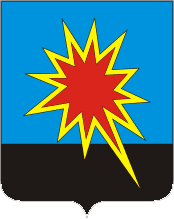 КЕМЕРОВСКАЯ ОБЛАСТЬКАЛТАНСКИЙ ГОРОДСКОЙ ОКРУГАДМИНИСТРАЦИЯ КАЛТАНСКОГО ГОРОДСКОГО ОКРУГАПОСТАНОВЛЕНИЕ От 21.09.2016 г. № 227-пО назначении публичных слушаний по вопросу предоставления разрешения на отклонение от предельных параметров разрешенного строительства, реконструкции объектов капитального строительстваВ соответствии со ст. ст. 39, 40 Градостроительного кодекса Российской Федерации, с решением Калтанского городского Совета народных депутатов от 06.03.2006 № 4-МНА «О принятии положения «О публичных слушаниях в городе Калтан», ст. 6 Правил землепользования и застройки муниципального образования - Калтанский городской округ, утвержденных решением Совета народных депутатов Калтанского городского округа от 28.06.2013 № 68-НПА, на основании заявлений физических лиц:1. Назначить публичные слушания по вопросу предоставления разрешений на отклонение от предельных параметров разрешенного строительства, реконструкции объектов капитального строительства  на земельном участке, расположенному по адресу: г. Калтан, СНТ «Прикондомское», ул. Отдельная, участок №20, сокращение отступа от границы земельного участка с 3 м до 1 м до границы земельного участка с кадастровым номером 42:37:0102002:5038 (заявитель Калачева Н.П.), жилая зона малоэтажной индивидуальной застройки сезонного проживания (Ж 4).2. В постановлении от 31.08.2016 г. №206-п «О назначении публичных слушаний по вопросу предоставления разрешений на отклонение от предельных параметров разрешенного строительства, реконструкции объектов капитального строительства» в п.1 абзац «- г. Калтан, СНТ «Прикондомское», ул.Отдельная, участок №20, сокращение отступа от границы земельного участка с 3 м до 1 м до границы земельного участка с кадастровым номером 42:37:0102002:5038 (заявитель Калачева Н.П.), жилая зона малоэтажной индивидуальной застройки сезонного проживания (Ж 4)» отменить.3. Определить место проведения публичных слушаний – зал заседаний ДК «Энергетик» (г.Калтан, пр.Мира,55), дата проведения – 26.09.2016 г., время проведения - 11.00 часов.4. Поручить отделу архитектуры и градостроительства администрации Калтанского городского округа организацию  проведения публичных  слушаний. 5. Письменные предложения и замечания, касающиеся предоставления разрешений на отклонение от предельных параметров разрешенного строительства, реконструкции объектов капитального строительства принимаются по адресу: г. Калтан, ул. Горького,38, кабинет 3,4 до 26.09.2016г., в часы приема специалистов: вторник, четверг с 9-00 до 16-00 часов.6. Отделу организационной и кадровой работы администрации Калтанского городского округа (Верещагина Т.А.) обеспечить размещение постановления на сайте администрации Калтанского городского округа и в СМИ.7.   Контроль за исполнением постановления возложить на заместителя главы Калтанского городского округа  по строительству Рудюк О.А.И.о. главы Калтанскогогородского округа                                                   Л.А. Шайхелисламова 